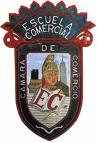 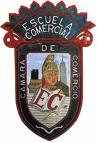 I.  ABRIR LA SIGUIENTE LIGA:https://youtu.be/_pzvZjWasoAA) ELABORE UN RESUMEN B) REPASEN LO VISTO EN CLASE DEL ESQUEMA DE MAYORC) TRATEN DE RESOLVER LAS PAGINA 20 DEL LIBRO AZUL PROPIEDAD DE LA ESCUELA EN ASIENTOS DE MAYOR CUALQUIER DUDA APUNTENLA PARA QUE EL PROFESOR DE LA SOLUCIÓN CORRECTA.MATERIA: CONTABILIDAD ISEMANA NO. 6TEMA: AUMENTOS Y DISMINUCIONES DE LAS CUENTASPROFESOR: YESENIA ROLDÁN CADENA